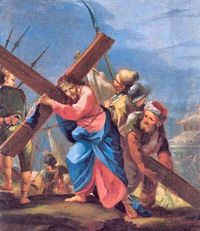 BulletinSacred Heart Parish                                   Fr.  John Yake, I. V. Dei 
                                      (902) 535-2053 – Fax: 535-3127Aug 29th, 2020Twenty Second Sunday in Ordinary Time In foretelling his sufferings and death, which took place some months later, Christ intended to prepare his disciples and other followers for what he knew would be for them a severe crisis of faith. He also took occasion from it to remind his disciples, and all others who would follow him, of what their attitude to suffering and death should be. He told them, and us too, that we must be ever ready to accept sufferings in this life, and even an untimely death if that should be demanded of us, rather than deny our Christian faith.To prove their loyalty to their faith in Christ thousands of Christians in the early Church, and thousands more during persecutions in later centuries, gladly took him at his word and went joyfully to their martyrdom. It is to be hoped that, aided by God's grace, we would all be ready to imitate their example, if called on to prove our fidelity to Christ and our Christian faith. But at the moment what Christ expects and asks of us is that we should bear the sufferings and hardships of daily life cheerfully and gladly for his sake.Collection: Aug 15th, 2020Notices:1: Take out Dinner: Date: Saturday September 5thTime: 4:45 pmPick-up: Johnstown Parish HallCost: $10.00For Tickets you can email me back or call the following numbers:Louise: 902-535-3107Barbara: 902-828-2079Rita: 902-631-0209Edie: 902-322-65432: Tickets on a quilt: The tickets are out on the quilt. You can purchase tickets from any member of the Sacred Heart Ladies Group, or etransfer money to Louise Campbell, by sending her a message on Facebook.3: Custom Headstones at Talbot HouseAre you looking for a headstone for your loved one resting in your local cemetery?  Talbot House in Frenchvale makes beautiful headstones for $175The revenue generated from these sales goes to support the healing work that Fr John Webb began, and continues at Talbot House to this day.Simply call: (902) 794-2852 to order your gravestone marker.4: Annual Feast Day Celebration: All are invited to attend our Annual Feast Day Celebration on Sunday, September 13th, here at Mother of Sorrows Pioneer Shrine in Mabou.The Continuous Rosary will be prayed at the Shrine starting at 1:00 pm and continuing until 3:30 pm. Mass will be offered by Father Danny MacLennan with Father Bernie MacDonald at 4:00 pm in St. Mary's Church, set up safely as it is for our weekend Masses. The intentions of "Friends of the Shrine"will be offered at the Mass .To keep everyone safe we will have Public Health protocol in place; only 4 in the Shrine at one time, the rosary leaders will be designated to rotate in and out, keeping only 4 persons in the Shrine at a time. The leaders will be amplified outside and those who attend will be seated outside. People will move to their cars if need be. Only two at a time in the gift shop in addition to staff. Washrooms are available. Unfortunately we will not be providing that nice lunch and tea after Mass.We will hope and pray that we will be able to gather without all these restrictions again next year.If you have any inquiries please call 902-945-2221 Hope to see you here!!
5: Floor YogaJohnstown Parish Hall, Johnstown NEWMondays, 8 weeks, beginning September 21*There will be no class on October 1210:00 - 11:30 am, Fee: $25.00Please register for this program by calling902-226-0663.6: Blueberry Fest:L’Ardoise Community Center
Saturday Sept 19th 4-6pm $10.00
Advanced ticket sales onlyIncludes your choice of soup with roll or biscuit and a selection of blueberry desserts (choose when you get to the center)To purchase ticket call:Raymonde Burke 902-587-2675 – 902-227-8552Andree Sampson 902-587-2201Or at Cotie’s Convenience Lower L’ArdoiseThis will be a walk-up and take-out event with limited seating available. All social distancing protocols will be in place, including mask requirementsCorvid19 Protocols for MassEntering the ChurchStarting Saturday Aug 1st, masks will be mandatoryOnly the side door will be open for entering the ChurchYou should have a piece of paper with your name, phone number and email; this will be dropped in a basket as you enter. This information is to be kept for 30 days in the event that we need to do contact tracing. This is to be done at every mass you attend. If you forgot to bring the paper, one will be provided as you enter.Use the hand sanitizer that is provided, or bring you own, but use as soon as you enter the churchFollow the marks, on the floor, to your seat, please keep 2m (6ft) apart for physical distancingYou are to remain in your seat until communionCommunionThe first rows to go to communion will start from the front of the church to the back, starting on the window aisle Remain in your seat until the usher has indicated that your row can start going to communionKeep 2m (6ft) apart while walking to communionOnly one line will form down the middle aisleOnce it is your turn to receive communion, stretch out your hands towards the Priest to receive CommunionIf using a mask, remove the mask using the straps and without touching the front of the mask, while the person ahead of you is receiving Holy CommunionWalk back to your seat following the 2m (6ft) distanceLeaving the ChurchBoth the side and back door will be open to leave the churchThe people who wish to leave  by the back door, will follow the following procedureThe last rows of seats in the church will leave first, once they have left then the next row will leave, the usher will be there to guide you on distancing. Please remain 2m (6ft) apartUse the hand sanitizer on the way outLeave the church without spending social time with the priest and fellow parishioners at the doorThe people who which to leave by the side door, will follow the following procedureThe front rows will leave first, once they have left then the next row can leave, the usher will be there to guide you on distancingPlease remain 2m (6ft) apartUse the hand sanitizer on the way outCollections:There will be no collection during mass, please deposit your envelope or donation at the basket provide, on your way out of the church. A basket will be provided at both doorsEnvelopes$520.00Loose$40.00Cemetery Fund$100.00Initial Offering$50.00$710.00